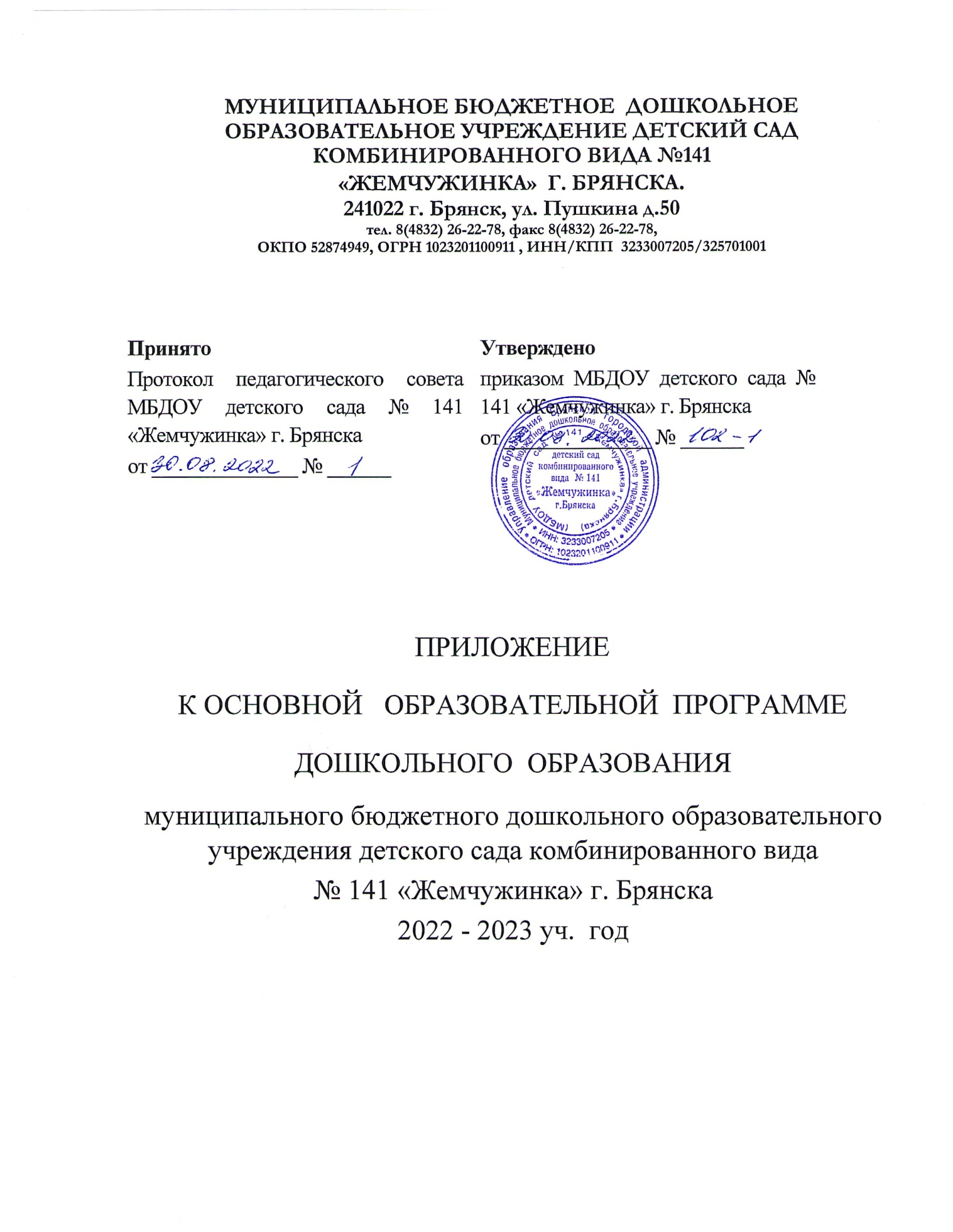 I  ЦЕЛЕВОЙ РАЗДЕЛ. к 		1.1.1. 	Цели 	и 	задачи 	реализации  Программы. На основании анализа  работы дошкольного образовательного учреждения за 2021 – 2022уч.год, социального заказа со стороны родителей воспитанников детского сада,  и в целях обеспечения преемственности на дошкольном  и начальном школьном уровнях образования определяем цель образовательно-воспитательной  работы дошкольного образовательного учреждения: ЦЕЛЬ:   создание благоприятных условий для полноценного проживания ребенком дошкольного детства, формирование основ базовой культуры личности, всестороннее  развитие  психических и физических качеств в соответствии с возрастными и индивидуальными особенностями, подготовка к жизни в современном обществе,  формирование предпосылок к учебной деятельности, обеспечение выявления особых образовательных потребностей детей с общим недоразвитием речи и коррекцию речевых недостатков, обеспечение безопасности жизнедеятельности дошкольников через организацию системы образовательно-воспитательной работы,  направленной на формирование у детей дошкольного возраста первичных представлений о здоровом образе жизни, развития творческих способностей, а также формирование ценностного отношения у дошкольников к культурному наследию. Эта цель требует решения в 2022 – 2023  учебном году  следующих задач: Сохранять и укреплять здоровье детей посредствам рациональной организации двигательной активности дошкольников.Развивать связную монологическую речь детей дошкольного возраста при обучении составлению описательных рассказов.Воспитывать у дошкольников чувства патриотизма через приобщение к культурному наследию родной земли.к п. 1.1.3. Значимые для разработки и реализации Программы характеристики, в том числе особенностей развития детей раннего и дошкольного возраста. В МБДОУ детском саду № 141 «Жемчужинка» г. Брянска функционируют 11 групп. Количество групп на 1 сентября 2022 г. – 11 групп: 2 группы раннего возраста; 7 групп  дошкольного возраста; 2 группы компенсирующей направленности для детей с ОНР. ДОУ работает по пятидневной неделе с режимом работы: 7 групп – 12 часов 4 группы – 10,5 часов (2 группы  раннего возраста  и 2 группы компенсирующей направленности для детей с ОНР). Педагогическими  кадрами детский сад укомплектован  полностью. Количество педагогов – 28  педагоговЗаведующая – 1 Старший воспитатель – 1 Воспитатели – 21Логопеды – 2 Муз.руководитель – 2Инструктор по физ.культуре – 1Педагог-психолог - 1Высшее педагогическое образование имеют: 19 педагогов – 68 % Среднее специальное образование –  9  педагогов  – 32 % Педагогический стаж работы:До 5 лет – 3 педагога; До 15 лет – 11  педагогов; Более 15 лет – 14 педагогов. По итогам аттестации на 1 сентября  2023 года имеют: Высшую квалификационную категорию – 14 педагоговI квалификационную категорию – 12 педагогов Без категории – 2 педагога (молодые специалисты)Средний возраст педагогов: 42 года4 педагога имеет звание «Почетный работник общего образования РФ», 2 педагога  - грамоту «Министерства образования РФ». Качественный состав семей воспитанников представлен следующим    образом:Полные семьи – 85% Неполные семьи – 15% Многодетные семьи – 3% Неблагополучных семей – нет Социальный состав семей следующий:Рабочие – 41 % Служащие – 20% Предприниматели – 28% Безработные – 11% Приоритетным направлением в работе МДОУ детского сада №141 «Жемчужинка» г. Брянска  является  коррекционно – речевая  работа с детьми дошкольного возраста. II СОДЕРЖАТЕЛЬНЫЙ РАЗДЕЛ.к п. 2.1.1.  Часть, формируемая участниками образовательных отношений.В рамках реализации задач годового плана на 2022 – 2023 учебный год содержание основной образовательной программы дополнено в следующих образовательных областях:к  п. 2.2.8. Особенности взаимодействия педагогического коллектива с семьями воспитанников.      Цель взаимодействия с родителями (законными представителями) по вопросам образования ребенка – это непосредственное вовлечение их в образовательную деятельность, в том числе посредством создания образовательных проектов совместно с семьей на основе выявления потребностей и поддержки образовательных инициатив семьи.  В рамках реализации основной образовательной программы МБДОУ детского сада № 141 «Жемчужинка»  г. Брянска в 2022 – 2023уч.года запланированы общие мероприятия:  Общее родительское собрание «Наши планы» Семинар-практикум «Легче предупредить, чем лечить».Круглый стол «Школа».Семинар «Психофизическое здоровье дошкольников»День открытых дверей «Сад - наша жизнь» Развлечения:«Мы с папой за здоровье и спорт»«Маму мы поздравим»;«Масленица»,«Здравствуй лето»Оформление выставки детских работ.Анкетирование родителей  «Ваши ожидания и пожелания».Общее родительское собрание «Итоги работы за год» В группах запланированы родительские собрания, в рамках реализации задач годового плана, консультации, оформление наглядной агитации. ЛллллллжжжжжжжжжжжжжжжжжIII  ОРГАНИЗАЦИОННЫЙ РАЗДЕЛ.К  п.3.2.  Режим дня  во второй группе раннего возраста (холодный период года)Режим дня  в младшей группе (холодный период года) (03)Режим дня  в младшей группе (холодный период года) (04)Режим дня  в средней группе (холодный период года) (05)Режим дня  в средней группе (холодный период года) (06)Режим дня  в старшей группе (холодный период года) (07)Режим дня  в подготовительной к школе группе (холодный период года) (08)Режим дня  в подготовительной к школе группе (холодный период года) (09)Режим дня для старшей группы компенсирующей  направленности для детей с ОНР  (холодный период года). Режим дня для подготовительной группы компенсирующей  направленности для детей с ОНР  (холодный период года). Режим дня  во второй группе раннего возраста (теплый период года)Режим дня  в младшей группе (теплый период года) Режим дня  в средней группе (теплый период года) Режим дня  в старшей группе (теплый период года) Режим дня  в подготовительной к школе группе (теплый период года) Режим дня для старшей группы компенсирующей  направленности для детей с ОНР  (теплый период года). Режим дня для подготовительной к школе группы компенсирующей  направленности для детей с ОНР  (теплый период года). К п. 3.3. Учебный план групп общеразвивающей  направленности на 2022-2023 учебный годПримечанияк обязательной части:Режим непосредственно образовательной деятельности в группах общеразвивающей направленности осуществляется согласно  программе «От рождения до школы» ред. Н.Е. Вераксы, Т.С. Комаровой, М.А. Васильевой ..Перерыв между периодами непосредственно образовательной деятельности   составляет не менее 10 мин. В середине каждого периода проводится физкультурная минутка, динамическая пауза или игра малой подвижности для профилактики утомляемости детей.Согласно требованиям норм СанПиН  образовательная деятельность по физическому развитию на прогулке 1 раз в неделю круглогодично проводится на  открытом воздухе в форме подвижных и спортивных игр, физических упражнений.Примечанияк  части, формируемой участниками образовательного процесса:В  связи с тем, что в содержание психолого-педагогической работы входит развитие познавательно-исследовательской и конструктивно-модельной деятельности, а в планировании образовательной деятельности, предложенной авторами программы «От рождения до школы» данный вид деятельности не указан, образовательная деятельность по конструированию в группах общеразвивающей направленности организована следующим образом:1 младшая группа (2-3 года): 4/1 – 10 мин.; младшая группа (3-4 года): 4/1 – 15 мин.;Средняя группа (4-5 лет): 2/0,5 – 10 мин.;Старшая группа (5-6 лет): 2/0,5 – 12,5 мин.;Подготовительная  группа (6-7 лет): 2/0,5- 15 мин. по экспериментированию в группах общеразвивающей направленности организована следующим образом:Старшая группа (5-6 лет): 2/0,5 – 12,5 мин.;Подготовительная  группа (6-7 лет): 2/0,5- 15 мин.С целью профилактики речевых нарушений у дошкольников увеличено время ООД по лепке в средней группе, т.к. это период наивысшей речевой активности. Многими учеными уже доказано, что речевые центры, расположенные в коре головного мозга напрямую связаны с импульсами, исходящими от пальцев рук. В связи с этим, лепка из пластичного материала будет способствовать совершенствованию мелкой моторики рук, а в последующем и речи. Средняя группа (4-5 лет): 2/0,5 – 10 мин.Дополнительно в рамках допустимого времени на образовательную деятельность согласно требованиям СанПиН  вводится работа в кружках:В средней группе (4-5 лет) кружок «Веселый язычок» - 1 раз в неделю;В старшей группе (5-6 лет) «Страна Литературия» - 1 раз в 2 недели;В старшей группе (5-6 лет)  «Ансамбль ложкарей» - 1 раз в 2 недели;В подготовительной к школе группе (6-7 лет)  «Ритмика» - 1 раз в неделю.Учебный плангрупп компенсирующей  направленности  на 2021-2022 учебный год* - количество занятий по коррекции ОНР во 2, 3 периодахПримечанияк обязательной части:Режим непосредственно образовательной деятельности в группах комбинированной направленности осуществляется с учетом программ  программе «От рождения до школы» ред. Н.Е. Вераксы, Т.С. Комаровой, М.А. Васильевой .;«Программа логопедической работы по преодолению общего недоразвития речи у детей»  Т.Б. Филичева, Г.В. Чиркина 2009 г.Пятилетние дети с общим недоразвитием речи в большинстве случаев не могут полноценно овладевать учебным материалом на фронтальных занятиях со всей группой. Эта особенность обусловлена не только отставанием в речевом развитии, но и своеобразием процессов внимания, памяти, а также быстрой утомляемостью и истощаемостью детей на занятиях. В связи с этим целесообразным и оправданным является  проведение логопедических  занятий  по подгруппам, часть программы реализуется на индивидуальных занятиях.Перерыв между периодами непосредственно образовательной деятельности   составляет не менее 10 мин. В середине каждого периода проводится физкультурная минутка, динамическая пауза или игра малой подвижности для профилактики утомляемости детей.Согласно требованиям норм СанПиН   образовательная деятельность по физическому развитию на прогулке 1 раз в неделю круглогодично проводится на  открытом воздухе в форме подвижных и спортивных игр, физических упражнений.Примечанияк  части, формируемой участниками образовательного процесса:В  связи с тем, что в содержание психолого-педагогической работы входит развитие познавательно-исследовательской и конструктивно-модельной деятельности, а в планировании образовательной деятельности, предложенной авторами программы «От рождения до школы» данный вид деятельности не указан, образовательная деятельность по конструированию в группах комбинированной направленности организована следующим образом:Старшая группа (5-6 лет): 2/0,5 – 12,5 мин.;Подготовительная  группа (6-7 лет): 2/0,5- 15 мин. по экспериментированию в группах комбинированной направленности организована следующим образом:Старшая группа (5-6 лет): 2/0,5 – 12,5 мин.;Подготовительная  группа (6-7 лет): 2/0,5- 15 мин.Дополнительно в рамках допустимого времени на образовательную деятельность согласно требованиям  вводится работа в кружках:В подготовительной к школе группе (6-7 лет)  «Радуга» - 1 раз в неделю.Календарный учебный график.Годовой календарный учебный график является локальным нормативным документом, регламентирующим общие требования к организации образовательного процесса в учебном году в МБДОУ детском саду № 141 «Жемчужинка» г. Брянска, определяет продолжительность учебного года, сроки перерывов в организации организованной образовательной деятельности, продолжительность недели, сроки проведения праздничных и традиционных (для конкретного детского сада) мероприятий.Годовой календарный учебный график разрабатывается ежегодно, принимается на педагогическом совете, утверждается приказом заведующего до начала учебного года. Все изменения, вносимые ДОУ в годовой календарный учебный график, утверждаются приказом заведующего и доводятся до всех участников образовательного процесса.Календарный учебный график разработан в соответствии  с ФГОС ДО, с требованиями СанПиН, с производственным календарем 2022 и 2023 годов.Содержание годового календарного учебного графика включает в себя следующее:- режим работы ДОУ;- продолжительность учебного года;- праздничные дни;- количество недель в учебном году;- общее количество организованной образовательной деятельности с детьми в неделю;- сроки проведения педагогической диагностики, каникул;- перечень проводимых праздников для воспитанников.Календарный учебный графикна 2022-2023 учебный годРежим организованной образовательной деятельности на 2022-2023 уч. годПримерный перечень тематических периодов во второй группе раннего возраста.Сентябрь 1 неделя 1-3   "Детский сад"2 неделя 6-10 "Детский сад" 3 неделя 13-17"Наши игрушки"4 неделя 20-24 "Мой детский сад". (профессии)5 неделя 27-1 "Дары осени" (овощи)Октябрь1 неделя 4-8" Дары осени"(фрукты)2 неделя 11-15" Дары осени"(грибы, ягоды)3 неделя 18-22" Осень золотая". Приметы осени.4 неделя 25-29" Животные и птицы осенью"Ноябрь1 неделя 1- 3"Мой дом. Моя семья"2 неделя 8-12 "Я вырасту здоровым" (ОБЖ)3 неделя 15-19 "Мой друг светофор"4 неделя 22-26" Я в городе" ( профессии)Декабрь1 неделя 29-3 "Домашние животные "2 неделя 6-10" Дикие животные "3 неделя 13-17 " Зимняя прогулка"4 неделя 20-24 "Новый год"5 неделя 27-30 "Новый год"Январь2 неделя 10-14 " Зима пришла"3 неделя 17-21 "Зимние забавы"4 неделя 24-28 "Книжкина неделя"Февраль1 неделя 31-4 "Мой дом"(мебель)2 неделя 7-11"Мой дом"(посуда)3 неделя 14-18" Какие мы?"4 неделя 21-25 " Мой любимый папа"Март1 неделя 28- 4 "Мамочка любимая"2 неделя 9-11" Песенки, потешки"3 неделя 14-18 "Народная игрушка. Матрешка."4 неделя 21-25 "Народная игрушка. Матрешка."5 неделя 28 -1 "Весна пришла, птицы прилетели"Апрель1 неделя 4-8" Весна - красна. Изменения в природе"2 неделя 11-15"Весна-красна (одежда детей)"3 неделя 18-22 "Весна-красна (огород)"4 неделя 25-29 "Животные весной"Май1 неделя 4-6 "Скоро лето. Насекомые"2 неделя 10-13"Скоро лето.  Цветы"3 неделя 16-20"Для чего нужна вода?"4 неделя 23-27 "Лето. Изменения в природе"Примерный перечень тематических периодов в младшей группе.Сентябрь 1 неделя 1-3   "До свиданье лето, здравствуй детский сад"2 неделя 6-10"Наши игрушки"3 неделя 13-17" Наш город"4 неделя 20-24"Мой детский сад". (профессии)5 неделя 27-1"Дары осени" (овощи, фрукты)Октябрь1 неделя 4-8" Дары осени"( грибы, ягоды)2 неделя 11-15" Осень золотая". Приметы осени.3 неделя 18-22" Животные и птицы осенью"4 неделя 22-26" В деревне " ( профессии)Ноябрь1 неделя 1- 3" Я и моя семья"2 неделя 8-12 "Я вырасту здоровым" (ОБЖ)3 неделя 15-19 "Транспорт. Мой друг светофор"4 неделя 22-26" Я в городе" ( профессии)Декабрь1 неделя 29-3 "Домашние животные и их детёныши"2 неделя 6-10" Дикие животные и их детёныши"3 неделя 13-17 " Зимняя прогулка"4 неделя 20-24 "Новый год"5 неделя 27-30 "Новый год"Январь2 неделя 10-14 " Зима пришла"3 неделя 17-21 "Зимние забавы"4 неделя 24-28 "Книжкина неделя"Февраль1 неделя 31-4 "Мой дом"( мебель, посуда)2 неделя 7-11" Какие мы?"3 неделя 14-18" Мой любимый папа"4 неделя 21-25 "Наша армия"Март1 неделя 28- 4 "Мамочка любимая"2 неделя 9-11" Народная культура. Песенки, потешки"3 неделя 14-18 "Народная игрушка. Матрешка."4 неделя 21-25 " Дымковская игрушка"5 неделя 28 -1 "Весна пришла, птицы прилетели"Апрель1 неделя 4-8" Весна- красна. Изменения в природе"2 неделя 11-15" Весна - красна. Изменения в природе"3 неделя 18-22 "Для чего нужна вода"4 неделя 25-29 " Правила дорожного движения"Май1 неделя 4-6 "Скоро лето. Насекомые"2 неделя 10-13"Скоро лето.  Цветы"3 неделя 16-20" Солнце, воздух и вода наши лучшие друзья"4 неделя 23-27 "Лето. Изменения в природе"Примерный перечень тематических периодов в средней группе.Сентябрь 1 неделя 1-3 " День книги"2 неделя 6-10"Наш город"3 неделя 13-17" День города "4 неделя 20-24"Мой детский сад". (профессии)5 неделя 27-1"Дары осени" (овощи, фрукты)Октябрь1 неделя 4-8" Дары осени"( грибы, ягоды)2 неделя 11-15" Осень золотая". Приметы осени.3 неделя 18-22" Животные и птицы осенью"4 неделя 22-26" В деревне " ( профессии)Ноябрь1 неделя 1- 3" Я и моя семья"2 неделя 8-12"Я вырасту здоровым" (ОБЖ)3 неделя 15-19"Транспорт. Мой друг светофор"4 неделя 22-26" Я в городе" ( профессии)Декабрь1 неделя 29-3"Домашние животные и их детёныши"2 неделя 6-10" Дикие животные и их детёныши"3 неделя 13-17" Зимняя прогулка"4 неделя 20-24 "Новый год"5 неделя 27-30 "Новый год"Январь2 неделя 10-14" Зима пришла"3 неделя 17-21"Зимние забавы"4 неделя 24-28"Книжкина неделя"Февраль1 неделя 31-4"Мой дом"( мебель, посуда)2 неделя7-11" Какие мы?"3 неделя 14-18" Наши богатыри"4 неделя 21-25"Наша армия"Март1 неделя 28- 4"Мамочка любимая"2 неделя 9-11" Народная культура. Песенки, потешки"3 неделя 14-18 "Народная игрушка. Матрешка."4 неделя 21-25 " Дымковская игрушка"5 неделя 28 -1 "Весна пришла, птицы прилетели"Апрель1 неделя 4-8" Весна- красна. Изменения в природе"2 неделя 11-15" Весна - красна. Изменения в природе"3 неделя 18-22 "Для чего нужна вода"4 неделя 25-29 " Правила дорожного движения"Май1 неделя 4-6 "Скоро лето. Насекомые"2 неделя 10-13"Скоро лето.  Цветы"3 неделя 16-20" Солнце, воздух и вода наши лучшие друзья"4 неделя 23-27 "Лето. Изменения в природе"Примерный перечень тематических периодов в старшей группе.Сентябрь 1 неделя 1-3   "День знаний"2 неделя 6-10"С чего начинается родина"3 неделя 13-17" Наш город. Наши земляки"4 неделя 20-24"Мой детский сад". (день дошк. раб.)5 неделя 27-1"Дары осени" (овощи, фрукты)Октябрь1 неделя 4-8" Дары осени"( грибы, ягоды)2 неделя 11-15" Осень золотая". 3 неделя 18-22" Птицы улетают на юг"4 неделя 22-26" Домашние животные и птицы " Ноябрь1 неделя 1- 3" День народного единства"2 неделя 8-12"Я вырасту здоровым" (ОБЖ)3 неделя 15-19" Моя семья . День матери"4 неделя 22-26" Мой друг светофор.( история транспорта)Декабрь1 неделя 29-3" Как животные готовятся к зиме"2 неделя 6-10" Климатические зоны. Животные жарких стран"3 неделя 13-17" Климатические зоны. Животные севера " 4 неделя 20-24 "Новый год"5 неделя 27-30 "Новый год"Январь2 неделя 10-14" Зима пришла"3 неделя 17-21"Зимние виды спорта"4 неделя 24-28"Книжкина неделя"Февраль1 неделя 31-4" Я в мире человек"2 неделя 7-11" Наша армия родная. Наши богатыри "3 неделя 14-18"Наша армия родная"4 неделя 21-25"День театра"Март1 неделя 28- 4"Мамочка любимая"2 неделя 9-11" Народная культура и традиции"3 неделя 14-18" Весна пришла "4 неделя 21-25 " Весна пришла . День прилета птиц"5 неделя 28 -1 " Земля - наш общий дом"Апрель1 неделя 4-8" Полевые работы. Хлеб всему голова"2 неделя 11-15" День космонавтики"3 неделя 18-22 "Водное царство. Круговорот воды в природе"4 неделя 25-29 " Дружба. Мои друзья"Май1 неделя 4-6 "День Победы"2 неделя 10-13" Солнце, воздух и вода наши лучшие друзья "3 неделя 16-20" Скоро лето. Насекомые, цветы"4 неделя 23-27 "Лето. Изменения в природе"Примерный перечень тематических периодов в подготовительной к школе  группе.Сентябрь 1 неделя 1-3   "День знаний"2 неделя 6-10  "С чего начинается родина"3 неделя 13-17" Наш город. Наши земляки"4 неделя 20-24"Мой детский сад". (день дошк. раб.)5 неделя 27-1"Дары осени" (овощи, фрукты)Октябрь1 неделя 4-8" Дары осени"(грибы, ягоды)2 неделя 11-15" Осень золотая". 3 неделя 18-22" Птицы улетают на юг"4 неделя 22-26" Домашние животные и птицы " Ноябрь1 неделя 1- 3" День народного единства"2 неделя 8-12"Я вырасту здоровым" (ОБЖ)3 неделя 15-19" Моя семья . День матери"4 неделя 22-26" Мой друг светофор ( история транспорта)Декабрь1 неделя 29-3" Как животные готовятся к зиме"2 неделя 6-10" Климатические зоны. Животные жарких стран"3 неделя 13-17" Климатические зоны. Животные севера " 4 неделя 20-24 "Новый год"5 неделя 27-30 "Новый год"Январь2 неделя 10-14" Зимние забавы"3 неделя 17-21"Зимние виды спорта"4 неделя 24-28"Книжкина неделя"Февраль1 неделя 31-4" Я в мире человек"2 неделя 7-11" Наша армия родная. Наши богатыри "3 неделя 14-18 "Наша армия родная"4 неделя 21-25"День театра"Март1 неделя 28- 4"Мамочка любимая"2 неделя 9-11" Народная культура и традиции"3 неделя 14-18" Весна пришла "4 неделя 21-25 " Весна пришла . День прилета птиц"5 неделя 28 -1 " Земля - наш общий дом"Апрель1 неделя 4-8" Полевые работы. Хлеб всему голова"2 неделя 11-15" День космонавтики"3 неделя 18-22 "Водное царство. Круговорот воды в природе"4 неделя 25-29 " Дружба. Мои друзья"Май1 неделя 4-6 "День Победы"2 неделя 10-13" Солнце, воздух и вода наши лучшие друзья "3 неделя 16-20" Скоро лето. Насекомые, цветы"4 неделя 23-27 "До свидания, детский сад"№п/пВозрастные группыВозраст детейКоличество группКоличество детей1.Вторая группа раннего возраста2-3 года2352.Младшая группа3-4 года2373.Средняя группа4-5 лет2394.Старшая группа5-6 лет1285.Подготовительная к школе группа6-7 лет2456.Старшая группа компенсирующей направленности для детей с нарушениями речи5-6 лет1167.Подготовительная к школе группа компенсирующей направленности для детей с нарушениями речи6-7 лет1168.ИТОГО:11216№ п/п Образовательные области Задачи Интеграция образовательных областей 1. Социально-коммуникативное развитие Усвоение норм и ценностей, принятых в обществе; развитие общения  ребенка со взрослыми и сверстниками, развитие саморегуляции, социального и эмоционального интеллекта, формирование позитивных установок к труду и творчеству."Речевое развитие" "Познавательное развитие" "Художественно - эстетическое развитие" "Физическое развитие" 2. «Познавательное развитие» Развитие интересов детей, любознательности, познавательной мотивации, формирование  познавательных действий. Формирование первичных представлений о прошлом своего народа. Формирование чувства собственного достоинства, как представителя своего народа, а также толерантности к другим народам и их традициям."Речевое развитие" "Социально-коммуникативное  развитие" "Художественно - эстетическое развитие" "Физическое развитие" 3.Речевое развитиеОвладение речью как средством общения и культуры; монологической связной речью при обучении детей описательным рассказам; обогащение активного словаря.Знакомить с богатым образным языком русского фольклора."Социально-коммуникативное  развитие" "Художественно - эстетическое развитие" "Физическое развитие" «Познавательное развитие»4. «Художественно-  эстетическое развитие» Освоение творческих навыков в создании национального искусства. Воспитание духовного, творческого патриотизма, осознание гордости за культурные достижения русского народа."Социально-коммуникативное  развитие" "Познавательное развитие" "Физическое развитие" "Речевое развитие" 5."Физическое развитие" Формирование привычки к ЗОЖ у детей дошкольного возраста и совершенствование системы физкультурно – оздоровительной работы посредствам эффективной организации двигательной активности дошкольников."Социально-коммуникативное  развитие" "Познавательное развитие" "Речевое развитие" "Художественно - эстетическое развитие"Режимные мероприятияВременной периодПрием, осмотр, взаимодействие с родителями,  игры, утренняя гимнастика7.30-8.05Подготовка к завтраку, завтрак8.05-8.35Игры, самостоятельная деятельность  детей, подготовка в ООД8.35-9.00ОДД по подгруппам9.00-9.30Игры, ежедневное чтение худ.литературы9.30-10.00Второй завтрак10.00-10.20Подготовка к прогулке,прогулка (игры, наблюдения, труд)10.20-11.30Возвращение с прогулки, гигиенические процедуры, игры.   11.30- 11.45Подготовка к обеду, обед11.45-12.15Подготовка ко сну, дневной сон12.15- 15.15Подъем, воздушные, водные процедуры корригирующая гимнастика15.15-15.30ОДД по подгруппам15.30-15.50Подготовка к ужину, ужин       15.50-16.20Подготовка к прогулке, прогулка (игры, самостоятельная деятельность)  взаимодействие с родителями, уход детей домой       16.30-18.00Режимные мероприятияПонедельникВторникСредаЧетвергПятницаПриём, сам.деятельность детей, работа с родителями, утренняя гимнастика7.00-8.157.00-8.157.00-8.15Подготовка к завтраку, завтрак8.15-8.458.15-8.458.15-8.45Игры, самостоятельная деятельность8.45-8.508.45-8.508.45-9.00Организованная образовательная деятельность (ООД)8.50-9.308.50-9.359.00-9.40Игры, ежедневное чтение худ.литературы9.30-10.109.35-10.109.40-10.10Второй завтрак10.10-10.3010.10-10.3010.10-10.30Подготовка к прогулке, прогулка10.30-11.4010.30-11.4010.30-11.40Возвращение с прогулки, игры11.40-12.0011.40-12.0011.40-12.00Подготовка к обеду, обед12.00-12.3012.00-12.3012.00-12.30Подготовка ко сну, дневной сон12.30-15.3012.30-15.3012.30-15.30Постепенный подъём, корригир. гимнастика15.30-15.5015.30-15.5015.30-15.50Игры, самостоятельная деятельность  детей15.50-16.0015.50-16.0015.50-16.00Подготовка к ужину, ужин16.00-16.3016.00-16.3016.00-16.30Игры, самостоятельная деятельность  детей, кружки16.30-17.0016.30-17.0016.30-17.00Подготовка к прогулке, прогулка17.00-19.0017.00-19.0017.00-19.00Режимные мероприятияПонедельникЧетвергВторникСредаПятницаПриём, сам.деятельность детей, работа с родителями, утренняя гимнастика7.00-8.157.00-8.157.00-8.15Подготовка к завтраку, завтрак8.15-8.458.15-8.458.15-8.45Игры, самостоятельная деятельность8.45-8.508.45-9.008.45-9.00Организованная образовательная деятельность (ООД)8.50-9.359.00-9.459.00-9.40Игры, ежедневное чтение худ.литературы9.35-10.109.45-10.109.40-10.10Второй завтрак10.10-10.3010.10-10.3010.10-10.30Подготовка к прогулке, прогулка10.30-11.4010.30-11.4010.30-11.40Возвращение с прогулки, игры11.40-12.0011.40-12.0011.40-12.00Подготовка к обеду, обед12.00-12.3012.00-12.3012.00-12.30Подготовка ко сну, дневной сон12.30-15.3012.30-15.3012.30-15.30Постепенный подъём, корригир. гимнастика15.30-15.5015.30-15.5015.30-15.50Игры, самостоятельная деятельность  детей15.50-16.0015.50-16.0015.50-16.00Подготовка к ужину, ужин16.00-16.3016.00-16.3016.00-16.30Игры, самостоятельная деятельность  детей, кружки16.30-17.0016.30-17.0016.30-17.00Подготовка к прогулке, прогулка17.00-19.0017.00-19.0017.00-19.00Режимные мероприятияПонедельникВторникСредаЧетвергПятницаПриём, сам.деятельность детей, работа с родителями, утренняя гимнастика7.00-8.257.00-8.25Подготовка к завтраку, завтрак8.25-8.508.25-8.50 Игры, самостоятельная деятельность8.50-9.158.50-9.00Организованная образовательная деятельность (ООД)9.15-10.059.00-9.50Игры, ежедневное чтение худ.литературы9.50-10.159.50-10.15Второй завтрак10.15-10.3510.15-10.35Подготовка к прогулке, прогулка10.35-12.0010.35-12.00Возвращение с прогулки, игры12.00-12.1512.00-12.15Подготовка к обеду, обед12.15-12.4512.15-12.45Подготовка ко сну, дневной сон12.45-15.1512.45-15.15Постепенный подъём, корригир. гимнастика15.15-15.3015.15-15.30Игры, самостоятельная деятельность  детей, кружки15.30-16.1515.30-16.15Подготовка к ужину, ужин16.15-16.4516.15-16.45Игры, самостоятельная деятельность  детей, кружки16.45-17.1016.45-17.10Подготовка к прогулке, прогулка17.10-19.0017.10-19.00Режимные мероприятияПонедельникВторникСредаЧетвергПятницаПриём, сам.деятельность детей, работа с родителями, утренняя гимнастика7.00-8.257.00-8.257.00-8.25Подготовка к завтраку, завтрак8.25-8.508.25-8.508.25-8.50 Игры, самостоятельная деятельность8.50-9.158.50-9.00Организованная образовательная деятельность (ООД)9.15-10.058.50-9.409.00-9.50Игры, ежедневное чтение худ.литературы9.50-10.159.50-10.159.50-10.15Второй завтрак10.15-10.3510.15-10.3510.15-10.35Подготовка к прогулке, прогулка10.35-12.0010.35-12.0010.35-12.00Возвращение с прогулки, игры12.00-12.1512.00-12.1512.00-12.15Подготовка к обеду, обед12.15-12.4512.15-12.4512.15-12.45Подготовка ко сну, дневной сон12.45-15.1512.45-15.1512.45-15.15Постепенный подъём, корригир. гимнастика15.15-15.3015.15-15.3015.15-15.30Игры, самостоятельная деятельность  детей, кружки15.30-16.1515.30-16.1515.30-16.15Подготовка к ужину, ужин16.15-16.4516.15-16.4516.15-16.45Игры, самостоятельная деятельность  детей, кружки16.45-17.1016.45-17.1016.45-17.10Подготовка к прогулке, прогулка17.10-19.0017.10-19.0017.10-19.00Режимные мероприятияПонедельникВторникСредаЧетвергПятницаПриём, сам.деятельность детей, работа с родителями, утренняя гимнастика7.00-8.307.00-8.30Подготовка к завтраку, завтрак8.30-8.558.30-8.55 Игры, самостоятельная деятельность8.55-9.008.55-9.00Организованная образовательная деятельность (ООД)9.00-10.109.00-10.00Игры, ежедневное чтение худ.литературы10.10-10.2010.00-10.20Второй завтрак10.20-10.4010.20-10.40Подготовка к прогулке, прогулка10.40-12.1010.40-12.10Возвращение с прогулки, игры12.10-12.2512.10-12.25Подготовка к обеду, обед12.25-12.5512.25-12.55Подготовка ко сну, дневной сон12.55-15.2512.55-15.25Постепенный подъём, корригир. гимнастика15.25-15.4015.25-15.40Игры, самостоятельная деятельность  детей, кружки, ОДД15.40-16.2015.40-16.20Подготовка к ужину, ужин16.20-16.4516.20-16.45Игры, самостоятельная деятельность  детей, кружки16.45-17.1516.45-17.15Подготовка к прогулке, прогулка17.15-19.0017.15-19.00Режимные мероприятияПонедельникПятницаВторникСредаЧетвергПриём, игры, дежурство, работа с родителями, сам.деятельность детей, утренняя гимнастика7.00-8.357.00-8.35Подготовка к завтраку, завтрак8.35-8.558.35-8.55 Игры, самостоятельная деятельность8.55-9.008.55-9.00Организованная образовательная деятельность (ООД)9.00-10.109.00-10.50Игры, чтение художественной литературы10.10-10.50Второй завтрак10.50-11.0010.50-11.00Подготовка к прогулке, прогулка11.00-12.2011.00-12.20Возвращение с прогулки, игры12.20-12.3512.20-12.35Подготовка к обеду, обед12.35-13.0012.35-13.00Подготовка ко сну, дневной сон13.00-15.3013.00-15.30Постепенный подъём, корригир. гимнастика15.30-15.4515.30-15.45Игры, самостоятельная деятельность  детей; чтение худ.лит-ры, кружки15.45-16.2515.45-16.25Подготовка к ужину, ужин16.25-16.4516.25-16.45Игры, самостоятельная деятельность  детей, кружки16.45-17.3016.45-17.30Подготовка к прогулке, прогулка17.30-19.0017.30-19.00Режимные мероприятияПонедельникВторникПятницаСредаЧетвергПриём, игры, дежурство, работа с родителями, сам.деятельность детей, утренняя гимнастика7.00-8.357.00-8.35Подготовка к завтраку, завтрак8.35-8.558.35-8.55 Игры, самостоятельная деятельность8.55-9.008.55-9.00Организованная образовательная деятельность (ООД)9.00-10.509.00-10.10Игры, чтение художественной литературы10.10-10.50Второй завтрак10.50-11.0010.50-11.00Подготовка к прогулке, прогулка11.00-12.2011.00-12.20Возвращение с прогулки, игры12.20-12.3512.20-12.35Подготовка к обеду, обед12.35-13.0012.35-13.00Подготовка ко сну, дневной сон13.00-15.3013.00-15.30Постепенный подъём, корригир. гимнастика15.30-15.4515.30-15.45Игры, самостоятельная деятельность  детей; чтение худ.лит-ры, кружки15.45-16.2515.45-16.25Подготовка к ужину, ужин16.25-16.4516.25-16.45Игры, самостоятельная деятельность  детей, кружки16.45-17.3016.45-17.30Подготовка к прогулке, прогулка17.30-19.0017.30-19.00Режимные мероприятияПонедельникПятницаВторникСредаЧетвергПриём, дежурство, работа с родителями, игры, утренняя гимнастика, индивид.занятия с учителем-логопедом7.30-8.307.30-8.30Подготовка к завтраку, завтрак8.30-8.558.30-8.55 Игры, самостоятельная деятельность, подготовка к организованной образовательной деятельности (ООД)8.55-9.008.55-9.00Организованная образовательная деятельность (ООД)9.00-10.009.00-10.00Игры, ежедневное чтение художественной литературы, индивидуальные коррекционные занятия 10.00-10.2010.00-10.20Второй завтрак10.20-10.4010.20-10.40Подготовка к прогулке, прогулка10.40-12.1010.40-12.10Возвращение с прогулки, игры12.10-12.2512.10-12.25Подготовка к обеду, обед12.25-12.5512.25-12.55Подготовка ко сну, дневной сон12.55-15.2512.55-15.25Постепенный подъём, воздушные, водные процедуры, корригирующая гимнастика15.25-15.4015.25-15.40Организованная образовательная деятельность (ООД)15.40-16.05Индивидуальная работа по заданию учителя-логопеда, индивидуальные коррекционные занятия, самостоятельная деятельность  детей15.40-16.00Подготовка к ужину, ужин16.05-16.3016.00-16.30Индивидуальная работа по заданию учителя-логопеда, индивидуальные коррекционные  занятия, самостоятельная деятельность  детей16.30-17.0016.30-17.00Подготовка к прогулке, прогулкаработа с родителями, уход детей домой17.00-18.0017.00-18.00Режимные мероприятияПонедельникВторникСредаЧетвергПятницаПриём, дежурство, работа с родителями, игры, утренняя гимнастика, индивид.занятия с учителем-логопедом7.30-8.35Подготовка к завтраку, завтрак8.35-8.55 Игры, самостоятельная деятельность, подготовка к организованной образовательной деятельности (ООД)8.55-9.00Организованная образовательная деятельность (ООД)9.00-10.50Второй завтрак10.50-11.00Подготовка к прогулке, прогулка 11.00-12.20Возвращение с прогулки, игры12.20-12.35Подготовка к обеду, обед12.35-13.00Подготовка ко сну, дневной сон13.00-15.30Постепенный подъём, воздушные, водные процедуры, корригирующая гимнастика15.30-15.45Игры, индивидуальная работа по заданию учителя-логопеда, индивид.занятия.15.45-16.00Подготовка к ужину, ужин16.00-16.30Индивидуальная работа по заданию учителя-логопеда, индивидуальные коррекционные занятия, самостоятельная деятельность  детей, кружки16.30-17.00Подготовка к прогулке, прогулкаработа с родителями, уход детей домой16.30-18.00Режимные мероприятияПонедельник -ПятницаПриём, игры, сам.деятельность детей, утренняя гимнастика7.30-8.15Подготовка к завтраку, завтрак8.15-8.45 Игры, самостоятельная деятельность8.45-10.00Второй завтрак10.00-10.20Игры, подготовка к прогулке, прогулка10.20-11.20Возвращение с прогулки, водные процедуры, игры11.20-11.50Подготовка к обеду, обед11.50-12.20Подготовка ко сну, дневной сон12.20-15.20Постепенный подъём, корригир. гимнастика15.20-15.35Игры, самостоятельная деятельность  детей; чтение худ.лит-ры15.35-15.50Подготовка к ужину, ужин15.50-16.10Подготовка к прогулке, прогулка16.10-18.00Режимные мероприятияПонедельник-ПятницаПриём, игры, сам.деятельность детей, утренняя гимнастика (на улице)7.00-8.20Подготовка к завтраку, завтрак8.20-8.55Игры, самостоятельная деятельность8.55-10.10Второй завтрак10.10-10.30Подготовка к прогулке, прогулка10.30-11.40Возвращение с прогулки, водные процедуры, игры11.40-12.00Подготовка к обеду, обед12.00-12.30Подготовка ко сну, дневной сон12.30-15.30Постепенный подъём, корригир. гимнастика15.30-15.45Игры, самостоятельная деятельность  детей; чтение худ.лит-ры15.45-16.00Подготовка к ужину, ужин16.00-16.30Подготовка к прогулке, прогулка16.30-19.00Режимные мероприятияПонедельник -ПятницаПриём, игры, дежурство, работа с родителями, сам.деятельность детей, утренняя гимнастика7.00-8.25Подготовка к завтраку, завтрак8.25-8.55 Игры, самостоятельная деятельность8.55-9.30Игры, подготовка к прогулке, прогулка9.30-10.15Второй завтрак10.15-10.35Игры, подготовка к прогулке, прогулка10.35-11.50Возвращение с прогулки, водные процедуры, игры11.50-12.15Подготовка к обеду, обед12.15-12.45Подготовка ко сну, дневной сон12.45-15.15Постепенный подъём, корригир. гимнастика15.15-15.30Игры, самостоятельная деятельность  детей; чтение худ.лит-ры15.30-16.15Подготовка к ужину, ужин16.15-16.45Подготовка к прогулке, прогулка16.45-19.00Режимные мероприятияПонедельник -ПятницаПриём, игры, сам.деятельность детей, утренняя гимнастика (на улице)7.00-8.30Подготовка к завтраку, завтрак8.30-8.55 Игры, самостоятельная деятельность8.55-9.15Игры, подготовка к прогулке, прогулка9.15-12.00Второй завтрак10.20-10.40Возвращение с прогулки, водные процедуры, игры12.00-12.25Подготовка к обеду, обед12.25-12.55Подготовка ко сну, дневной сон12.55-15.25Постепенный подъём, корригир. гимнастика15.25-15.40Игры, самостоятельная деятельность  детей; чтение худ.лит-ры15.40-16.20Подготовка к ужину, ужин16.20-16.45Подготовка к прогулке, прогулка16.45-19.00Режимные мероприятияПонедельникПятницаПриём, игры, дежурство, работа с родителями, сам.деятельность детей, утренняя гимнастика7.00-8.35Подготовка к завтраку, завтрак8.35-8.55 Игры, самостоятельная деятельность8.55-9.30Игры, подготовка к прогулке, прогулка9.30-12.10Второй завтрак10.30-10.50Возвращение с прогулки, водные процедуры, игры12.10-12.35Подготовка к обеду, обед12.35-13.00Подготовка ко сну, дневной сон13.00-15.30Постепенный подъём, корригир. гимнастика15.30-15.45Игры, самостоятельная деятельность  детей; чтение худ.лит-ры15.45-16.25Подготовка к ужину, ужин16.25.-16.50Подготовка к прогулке, прогулка16.50-19.00Режимные мероприятияПонедельникПятницаприём, игры, дежурство, работа с родителями, самостоятельная деятельность детей, утренняя гимнастика, индивидуальные занятия с учителем-логопедом7.30-8.30Подготовка к завтраку, завтрак8.30-8.55 Игры, самостоятельная деятельность, индивидуальные занятия с учителем-логопедом.8.55-9.30Подготовка к прогулке, прогулка (игры, наблюдения, труд, самостоятельная деятельность)9.30-12.00Второй завтрак10.00-10.15Возвращение с прогулки, водные процедуры, игры, инд.занятия12.00-12.30Подготовка к обеду, обед12.30-13.00Подготовка ко сну, дневной сон13.00-15.30Постепенный подъём, воздушные, водные процедуры, корригирующая гимнастика15.30-15.45Игры, индивидуальная работа по заданию учителя-логопеда, индивидуальные занятия с учителем-логопедом самостоятельная деятельность  детей.15.45-16.00Подготовка к ужину, ужин16.00-16.30Подготовка к прогулке, прогулкаработа с родителями, уход детей домой16.30-18.00Режимные мероприятияПонедельник-Пятницаприём, игры, дежурство, работа с родителями, самостоятельная деятельность детей, утренняя гимнастика, индивидуальные занятия с учителем-логопедом7.30-8.35Подготовка к завтраку, завтрак8.35-9.00 Игры, самостоятельная деятельность, индивидуальные занятия с учителем-логопедом.9.00-9.30Подготовка к прогулке, прогулка (игры, наблюдения, труд, самостоятельная деятельность)9.30-12.10Второй завтрак10.30-10.40Возвращение с прогулки, водные процедуры, игры12.10-12.35Подготовка к обеду, обед12.35-13.00Подготовка ко сну, дневной сон13.00-15.30Постепенный подъём, воздушные, водные процедуры, корригирующая гимнастика15.30-15.45Игры, индивидуальная работа по заданию учителя-логопеда, индивидуальные занятия с учителем-логопедом самостоятельная деятельность  детей.15.45-16.00Подготовка к ужину, ужин16.00-16.30Подготовка к прогулке, прогулкаработа с родителями, уход детей домой16.30-18.00Образовательные области.Основные виды организованной образовательной деятельности.Образовательные области.Основные виды организованной образовательной деятельности.Количество (в месяц/пятидневную неделю)Объем недельной образовательной нагрузки в часах и минутахКоличество (в месяц/пятидневную неделю)Объем недельной образовательной нагрузки в часах и минутахКоличество (в месяц/пятидневную неделю)Объем недельной образовательной нагрузки в часах и минутахКоличество (в месяц/пятидневную неделю)Объем недельной образовательной нагрузки в часах и минутахКоличество (в месяц/пятидневную неделю)Объем недельной образовательной нагрузки в часах и минутахОбразовательные области.Основные виды организованной образовательной деятельности.Образовательные области.Основные виды организованной образовательной деятельности.2 группа раннего возрастаМладшая группаСредняя группаСтаршая группаПодг. группаОбязательная частьОбязательная частьОбязательная частьОбязательная частьОбязательная частьОбязательная частьОбязательная часть«Физическое развитие»Физическая культура10/2(.)8//2(.)8/2(.)8/2(.)8/2(.)Обучение плаванию8//2(.)8/2(.)8/2(.)8/2(.)«Социально-коммуникативное»Путем интеграции с другими образовательными областямиПутем интеграции с другими образовательными областямиПутем интеграции с другими образовательными областямиПутем интеграции с другими образовательными областямиПутем интеграции с другими образовательными областями«Познавательное развитие»Познавательное развитие (ознакомление с окружающим миром)4/1(10 м.)4/1(15 м.)4/1(20 м.)4/1(25  м.)4/1(.)Познавательное развитие (ФЭМП)4/1 (15 м.)4/1 (20 м.)4/1 (25 м.)8/2 (.)«Развитие речи»Развитие речи8/2(20 м.)4/1(15 м.)4/1(20 м.)8/2(50 м.)8/2(60м.)«Художественно-эстетическое развитие»Рисование4/1(10 м.)4/1(15 м.)4/1(20 м.)8/2(50 м.)8/2(.)Лепка4/1 (.)2/0,5 (7,5 м.)2/0,5 (10 м.)2/0,5(12,5м.)2/0,5 (.)Аппликация2/0,5 (7,5 м.)2/0,5 (10 м.)2/0,5 (12,5м.)2/0,5 (.)Музыка8/2(.)8/2(.)8/2(.)8/2(.)8/2(.)ИТОГО:911121314Часть, формируемая участниками образовательного процессаЧасть, формируемая участниками образовательного процессаЧасть, формируемая участниками образовательного процессаЧасть, формируемая участниками образовательного процессаЧасть, формируемая участниками образовательного процессаЧасть, формируемая участниками образовательного процессаПознавательное развитиеПознавательно-исследовательская деятельность2/0,5(12,5 м.)2/0,5(.)Речевое развитиеКружок «Веселый язычок»Кружок «Страна Литературия»4/1(.)2/0,5(12,5 м.)Художественно-эстетическое развитие»Конструктивно-модельная деятельностьАнсамбль ложкарейРитмика4/1 (10м.)4/1 (15 м.)2/0,5 (10 м.)2/0,5(12,5 м.)2/0,5(12,5 м.)2/0,5(.)4/1(30 м.)Лепка2/0,5(10 м.)ИТОГО:10100 м.1ч. 40 м.12180м.3 ч.13260 м.4 ч. 20 м.15375 м.6 ч. 15 м.16480м.8 ч. Образовательные области.Основные виды организованной образовательной деятельности.Образовательные области.Основные виды организованной образовательной деятельности.Количество (в месяц/пятидневную неделю)Объем недельной образовательной нагрузки в часах и минутахКоличество (в месяц/пятидневную неделю)Объем недельной образовательной нагрузки в часах и минутахОбразовательные области.Основные виды организованной образовательной деятельности.Образовательные области.Основные виды организованной образовательной деятельности.Старшая группаПодготовительная группаОбязательная частьОбязательная частьОбязательная частьОбязательная часть«Физическое развитие»Физическая культура8/2(.)8/2(.)Обучение плаванию8/2(.)8/2(.)«Социально-коммуникативное»Путем интеграции с другими образовательными областямиПутем интеграции с другими образовательными областями«Познавательное развитие»Познавательное развитие (ознакомление с окружающим миром)4/1(25 м.)4/1(30 м.)Познавательное развитие (ФЭМП)4/1 (25 м.)8/2 (60 м.)«Развитие речи»Развитие речиКоррекция ОНР4/1(25 м.)8/2(.)12/3*(75 м.)4/1(30 м.)16/4(120 м.)«Художественно-эстетическое развитие»Рисование8/2(50 м.)4/1(30 м.)Лепка2/0,5(12,5 м.)2/0,5 (15 м.)Аппликация2/0,5 (12,5 м.)2/0,5 (15 м.)Музыка8/2(.)8/2(.)ИТОГО:14 (15*) 16Часть, формируемая участниками образовательного процессаЧасть, формируемая участниками образовательного процессаЧасть, формируемая участниками образовательного процесса«Познавательное развитие»Познавательно-исследовательская деятельность2/0,5 (12,5 м.)2/0,5 (15 м.)«Художественно-эстетическое развитие»Конструктивно-модельная деятельностьКружок «Радуга»2/0,5 (12,5 м.)2/0,5(15 м.)4/1(30 м.)ИТОГО:15 (16*) 375м. (400м.) 6ч. 15 м. (6ч. 40 м.)18540 м.9 ч.№ п/пСодержаниеСодержание1.Режим работы МБДОУ детского сада № 141 «Жемчужинка» г. Брянска5 дней в неделюс 7.00 до 19.00 (7 групп с 12-часовым пребыванием)с 7.30 до 18.00 (4 группы с 10,5 часовым пребыванием)Выходные дни: суббота, воскресеньеПредпраздничные дни на час короче.2.Продолжительность учебного годаНачало учебного года – 01.09.2022 г.2.Продолжительность учебного годаОкончание учебного года – 31.05.2023 г.3.Количество недель в учебном годуВ группах общеразвивающей направленности – 38 недельв том числе:1-е полугодие – 18 недель2-е полугодие – 20 недель3.Количество недель в учебном годуВ группах компенсирующей направленности – 36 недельв том числе:1-е полугодие – 16 недель2-е полугодие – 20 недель4.Сроки проведения каникул31.12.2022 г. – 08.01.2023 г. – зимние каникулы01.06.2023г. – 31.08.2023 г. – летние каникулы5.Продолжительность учебной недели (дней)5 (пять дней)6. Общее количество ООД  в неделюГруппы общеразвивающей направленности:Вторая группа раннего возраста – 10 Младшая группа – 12Средняя группа – 13Старшая группа – 15Подготовительная группа – 16Группы компенсирующей направленности:Старшая группа – 15 (16- 2, 3 периоды)Подготовительная группа - 187.Сроки проведения педагогической диагностикиВ группах общеразвивающей направленности 2 раза в год – 3-4 неделя сентября; 3-4 неделя апреля7.Сроки проведения педагогической диагностикиВ группах компенсирующей направленности 2 раза в год – 1-2 неделя сентября; 1-2 неделя мая8.Праздничные дни17 сентября 2022 г. – День города4-6 ноября 2022 г. – День народного единства31.12.22 -8 января 2023 г. – новогодние праздники23 - 26 февраля 2023  г. – День защитника Отечества8 марта 2023 г. – Международный женский день29 апреля-1 мая 2023 г. – День Весны и труда6-9 мая 2023 г.– День Победы10-12 июня 2023 г. – День России9.Перечень обязательных праздников, проводимых в ДОУПеречень обязательных праздников, проводимых в ДОУ9.сентябрь«День знаний», «День города» (в дошкольных группах)9.октябрьОсенний праздник во всех возрастных группах9.ноябрьДень матери (в старших группах)9.декабрьНовогодние праздники во всех группах9.январьРождественские вечера (старшие группы)9.февральПраздник «День защитника Отечества»«Масленица»9.мартПраздник «Мамин день – 8 Марта» во всех возрастных группах9.апрельДень смеха, День рождения детского сада, Пасхальная сказка9.майДень Победы – старшие группыВыпуск в школу – для детей подготовительных групп9.июнь «День защиты детей» - во всех возрастных группах«Спортивный калейдоскоп» - старшие группы9.июль«День воздушных шариков», «День Нептуна» во всех возрастных группах9.август«До свидания, лето» во всех возрастных группах10.Работа ДОУ в летний периодРабота ДОУ в летний период10.Образовательный процесс в ДОУ выстраивается в соответствии с календарно-тематическим планированием на летний период. Образовательная деятельность выносится на воздух (прогулку). Проводятся ООД по физической культуре (2 ООД в неделю), плаванию (2 ООД в неделю) и «музыке» (2 ООД в неделю).Образовательный процесс в ДОУ выстраивается в соответствии с календарно-тематическим планированием на летний период. Образовательная деятельность выносится на воздух (прогулку). Проводятся ООД по физической культуре (2 ООД в неделю), плаванию (2 ООД в неделю) и «музыке» (2 ООД в неделю).01 1 мл.гр.Сыскова Е.Е.Макухина Т.01 1 мл.гр.Сыскова Е.Е.Макухина Т.02 1 мл.гр.Федина З.Ф.Жорова В.Н.02 1 мл.гр.Федина З.Ф.Жорова В.Н.03 мл.гр.Сафронова М.Мешкова С.В.03 мл.гр.Сафронова М.Мешкова С.В.04 мл.гр.Лабутина Л.Астапенко Т.04 мл.гр.Лабутина Л.Астапенко Т.05 ср. гр.Банная А.В.Блохина Н.В.05 ср. гр.Банная А.В.Блохина Н.В.06 ср. гр.Шехова О.В.Митрюшинапонедельник1. Озн. с окруж. миром9.00-9.102.  Музыка15.30-15.401. Озн. с окруж. миром9.00-9.102.  Музыка15.30-15.401. Озн. с окруж. миром9.00-9.102. Физ-ра15.30-15.401. Озн. с окруж. миром9.00-9.102. Физ-ра15.30-15.401. Музыка8.50-9.052.  Лепка(аппликация)9.15-9.30Бассейн11.00-11.301. Музыка8.50-9.052.  Лепка(аппликация)9.15-9.30Бассейн11.00-11.301 Физ-ра8.50-9.052. Озн. с окруж. миром9.20-9.351 Физ-ра8.50-9.052. Озн. с окруж. миром9.20-9.351.Физ-ра9.15-9.352. Озн. с окруж. миром9.45-10.05Кружок «Веселый язычок»15.45-16.001.Физ-ра9.15-9.352. Озн. с окруж. миром9.45-10.05Кружок «Веселый язычок»15.45-16.001. Музыка9.15-9.351. Озн. с окруж. миром9.45-10.05Бассейн11.30-12.10вторник1. Лепка9.00-9.102. Физ-ра15.30-15.401. Лепка9.00-9.102. Физ-ра15.30-15.401. Лепка9.00-9.102. Музыка15.30-15.401. Лепка9.00-9.102. Музыка15.30-15.401. Физ-ра8.50-9.052.Озн. с окруж. миром9.20-9.351. Физ-ра8.50-9.052.Озн. с окруж. миром9.20-9.351.  ФЭМП9.00-9.152. Музыка9.30-9.45Бассейн11.00-11.301.  ФЭМП9.00-9.152. Музыка9.30-9.45Бассейн11.00-11.301. Музыка9.00-9.202. Лепка 9.30-9.50Бассейн11.30-12.101. Музыка9.00-9.202. Лепка 9.30-9.50Бассейн11.30-12.101. ФЭМП8.50-9.102. Физ-ра 9.20-9.40среда1. Раз.речи9.00-9.102.Музыка15.30-15.401. Раз.речи9.00-9.102.Музыка15.30-15.401. Раз.речи9.00-9.102. Физ-ра15.30-15.401. Раз.речи9.00-9.102. Физ-ра15.30-15.401. ФЭМП8.55-9.102. Музыка9.20-9.35Бассейн11.15-11.451. ФЭМП8.55-9.102. Музыка9.20-9.35Бассейн11.15-11.451.Развитие речи9.00-9.152.  Лепка(аппликация)9.25-9.401.Развитие речи9.00-9.152.  Лепка(аппликация)9.25-9.401. ФЭМП9.00-9.202.Физ-ра 9.30-9.501. ФЭМП9.00-9.202.Физ-ра 9.30-9.501. Музыка8.50-9.102. Лепка 9.20-9.40Кружок «Веселый язычок»15.45-16.00четверг1. Рисование9.00-9.102. Физ-ра15.30-15.401. Рисование9.00-9.102. Физ-ра15.30-15.401. Рисование9.00-9.102. Констр. 15.40-15.501. Рисование9.00-9.102. Констр. 15.40-15.501. Физ-ра8.50 - 9.052. Констр.9.25-9.401. Физ-ра8.50 - 9.052. Констр.9.25-9.401. Констр.8.50-9.051. Физ-ра9.15-9.301. Констр.8.50-9.051. Физ-ра9.15-9.301. Музыка9.00-9.202.Аппликация(констр.) 9.30-9.501. Музыка9.00-9.202.Аппликация(констр.) 9.30-9.501. Развитие речи9.00-9.202.Аппликация(констр.) 9.30-9.50Бассейн11.30-12.10пятница1. Раз.речи9.00-9.102. Констр. 15.40-15.501. Раз.речи9.00-9.102. Констр. 15.40-15.501. Раз.речи 9.00-9.102. Музыка15.30-15.401. Раз.речи 9.00-9.102. Музыка15.30-15.401.Развитие речи9.00-9.152. Рисование9.25-9.401.Развитие речи9.00-9.152. Рисование9.25-9.401.Музыка9.00-9.152. Рисование9.25-9.40Бассейн11.00-11.301.Музыка9.00-9.152. Рисование9.25-9.40Бассейн11.00-11.301. Развитие речи9.00-9.202. Рисование9.30-9.50Бассейн11.30-12.101. Развитие речи9.00-9.202. Рисование9.30-9.50Бассейн11.30-12.101. Рисование9.00-9.201. Физ-ра9.35-9.5507 ст.гр.Козлова Е.И. Прядко И.Н.07 ст.гр.Козлова Е.И. Прядко И.Н.08 подг.гр.Субботина О.ОГоловачева И.В08 подг.гр.Субботина О.ОГоловачева И.В09 подг.гр.ЛукьянчиковаКарасева А.09 подг.гр.ЛукьянчиковаКарасева А.10 ст. лог.гр.Перчак С.И.Митрохина О.В.10 ст. лог.гр.Перчак С.И.Митрохина О.В.11 подг.лог. гр.Алешкина Л.Л.Червинская Н.А11 подг.лог. гр.Алешкина Л.Л.Червинская Н.А11 подг.лог. гр.Алешкина Л.Л.Червинская Н.А понедельник понедельник1. Озн. с окруж. миром9.00-9.252. Музыка9.45-10.103.Лепка (аппликация)15.40-16.05Бассейн12.10.-13.001. Озн. с окруж. миром9.00-9.252. Музыка9.45-10.103.Лепка (аппликация)15.40-16.05Бассейн12.10.-13.001. Озн. с окруж. миром9.00-9.302. Физ-ра9.45-10.151. Озн. с окруж. миром9.00-9.302. Физ-ра9.45-10.151.Озн. с окруж. миром9.00-9.302. Лепка (аппликация)9.40-10.103. Музыка10.20-10.50Бассейн15.00.-16.001.Озн. с окруж. миром9.00-9.302. Лепка (аппликация)9.40-10.103. Музыка10.20-10.50Бассейн15.00.-16.001. Озн. с окруж. миром9.00-9.252. Лепка(аппликация)9.35-10.001. Озн. с окруж. миром9.00-9.252. Лепка(аппликация)9.35-10.001. Кор.ОНР9.00-9.302. Озн. с окруж. миром9.40-10.103. Физ-ра10.25-10.551. Кор.ОНР9.00-9.302. Озн. с окруж. миром9.40-10.103. Физ-ра10.25-10.551. Кор.ОНР9.00-9.302. Озн. с окруж. миром9.40-10.103. Физ-ра10.25-10.55вторниквторник1. ФЭМП9.00-9.252. Физ-ра9.50-10.153. Рисование15.40-16.051. ФЭМП9.00-9.252. Физ-ра9.50-10.153. Рисование15.40-16.051. ФЭМП9.00-9.302. Рисование9.40-10.102. Музыка10.20-10.50Бассейн12.10.-13.001. ФЭМП9.00-9.302. Рисование9.40-10.102. Музыка10.20-10.50Бассейн12.10.-13.001. ФЭМП9.00-9.302. Рисование9.40-10.102. Физ-ра10.25-10.551. ФЭМП9.00-9.302. Рисование9.40-10.102. Физ-ра10.25-10.551.Кор. ОНР9.00-9.252. Рисование9.35-10.00 3. Физ-ра15.30-15.551.Кор. ОНР9.00-9.252. Рисование9.35-10.00 3. Физ-ра15.30-15.551. ФЭМП9.00-9.302. Кор. ОНР9.40-10.103. Лепка (аппликация)10.20-10.501. ФЭМП9.00-9.302. Кор. ОНР9.40-10.103. Лепка (аппликация)10.20-10.501. ФЭМП9.00-9.302. Кор. ОНР9.40-10.103. Лепка (аппликация)10.20-10.50средасреда1.Развитие речи9.00-9.252. Музыка9.45-10.10Бассейн15.00.-15.501.Развитие речи9.00-9.252. Музыка9.45-10.10Бассейн15.00.-15.501. Развитие речи9.00-9.302.  Лепка (аппликация)9.40-10.103. Физ-ра10.20.-10.501. Развитие речи9.00-9.302.  Лепка (аппликация)9.40-10.103. Физ-ра10.20.-10.501.  Раз.речи9.00-9.302. Констр. (эксперимент.)9.40-10.101.  Раз.речи9.00-9.302. Констр. (эксперимент.)9.40-10.101. ФЭМП9.00-9.252.Рисование9.35-9.10.003.Музыка15.40-16.05Бассейн12.00.-12.251. ФЭМП9.00-9.252.Рисование9.35-9.10.003.Музыка15.40-16.05Бассейн12.00.-12.251. Кор. ОНР9.00-9.302. Рисование9.40-10.103. Музыка10.20-10.50Бассейн12.30.-13.001. Кор. ОНР9.00-9.302. Рисование9.40-10.103. Музыка10.20-10.50Бассейн12.30.-13.001. Кор. ОНР9.00-9.302. Рисование9.40-10.103. Музыка10.20-10.50Бассейн12.30.-13.00четвергчетверг1. Экспер-ние(констр.)9.00-9.252.Рисование9.35-10.003. Кружок «Страна Лит-рия»/Ложкари15.40-16.051. Экспер-ние(констр.)9.00-9.252.Рисование9.35-10.003. Кружок «Страна Лит-рия»/Ложкари15.40-16.051. ФЭМП9.00-9.302. Рисование9.40-10.103. Музыка10.20-10.50Бассейн15.00.-16.001. ФЭМП9.00-9.302. Рисование9.40-10.103. Музыка10.20-10.50Бассейн15.00.-16.001.ФЭМП9.00-9.302. Музыка9.40-10.10Бассейн12.10.-13.101.ФЭМП9.00-9.302. Музыка9.40-10.10Бассейн12.10.-13.101. Кор. ОНР9.00-9.252. Физ-ра9.40-10.053. Экспер-ние (констр.)15.30-15.551. Кор. ОНР9.00-9.252. Физ-ра9.40-10.053. Экспер-ние (констр.)15.30-15.551. ФЭМП9.00-9.302. Кор. ОНР9.40-10.103. Физ-ра10.20-10.50Кружок «Радуга»16.30-17.001. ФЭМП9.00-9.302. Кор. ОНР9.40-10.103. Физ-ра10.20-10.50Кружок «Радуга»16.30-17.001. ФЭМП9.00-9.302. Кор. ОНР9.40-10.103. Физ-ра10.20-10.50Кружок «Радуга»16.30-17.00пятницапятница1. Физ-ра9.00-9.252. Развитие речи9.40-10.051. Физ-ра9.00-9.252. Развитие речи9.40-10.051. Раз.речи9.00-9.302. Констр. (эксперимент.)9.40-10.101. Раз.речи9.00-9.302. Констр. (эксперимент.)9.40-10.101. Раз.речи9.00-9.30 2. Рисование9.40-10.103. Физ-ра10.20-10.50Кружок «Ритмика»15.45-16.151. Раз.речи9.00-9.30 2. Рисование9.40-10.103. Физ-ра10.20-10.50Кружок «Ритмика»15.45-16.151.  Раз.речи (Кор. ОНР 2-3 период)9.00-9.252. Музыка9.35-10.003. Раз.речи со 2 периода.15.30-15.55Бассейн12.10.-12.351.  Раз.речи (Кор. ОНР 2-3 период)9.00-9.252. Музыка9.35-10.003. Раз.речи со 2 периода.15.30-15.55Бассейн12.10.-12.351. Развитие речи9.00-9.302. Экспер-ние (констр.)9.40-10.103. Музыка10.20-10.50Бассейн12.40.-13.101. Развитие речи9.00-9.302. Экспер-ние (констр.)9.40-10.103. Музыка10.20-10.50Бассейн12.40.-13.101. Развитие речи9.00-9.302. Экспер-ние (констр.)9.40-10.103. Музыка10.20-10.50Бассейн12.40.-13.10